Suomen Kliinisen Sytologian yhdistys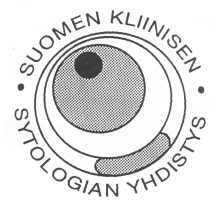 järjestää 21.9.2018GYNESYTOLOGIAA - mikroskooppityöpajanOpettajina toimivat: Leena Krogerus, Jussi Tarkkanen ja Ivana KholováAikataulu: 13:30-17Tarjolla lounasta (klo 13:30) ja kahvi/teePaikka: Biomedicum, Hartmaaninkatu 8, Opetuslab - mikroskoopitVain SKSY:n jäsenille, maksutonIlmoittautumiset tällä lomakkeella  6.9. mennessä. Paikkoja on rajoitetusti.Jos linkki ei toimi, kopioi seuraava osoite selaimesi osoitekenttään:  https://docs.google.com/forms/d/e/1FAIpQLScLwyMMy3YELwjFQ11fFK2q9nD0HIwkRhqnN70fnHvJCGiu7g/viewform?c=0&w=1